26 октября в группе прошёл праздник, посвященный осени. В гости к нам приходил зайка и медведь, и самая главная гостья – Осень.  Мы пели, плясали и играли с гостями. Все ребята веселые, улыбчивые, игривые. Все – молодцы! На прощание Осень подарила вкусное угощение и обещала вернуться в следующем году. А мы ее будем ждать.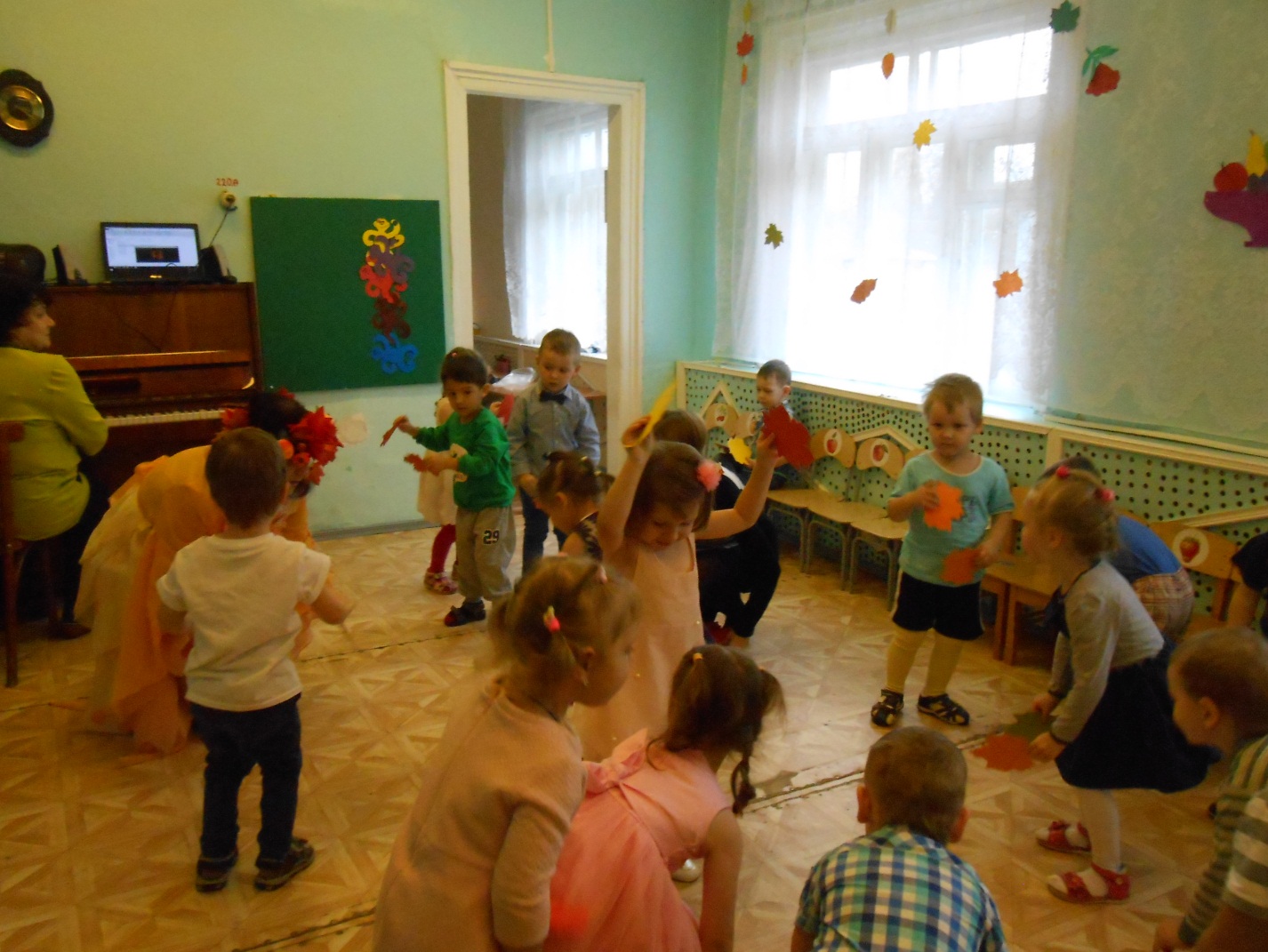 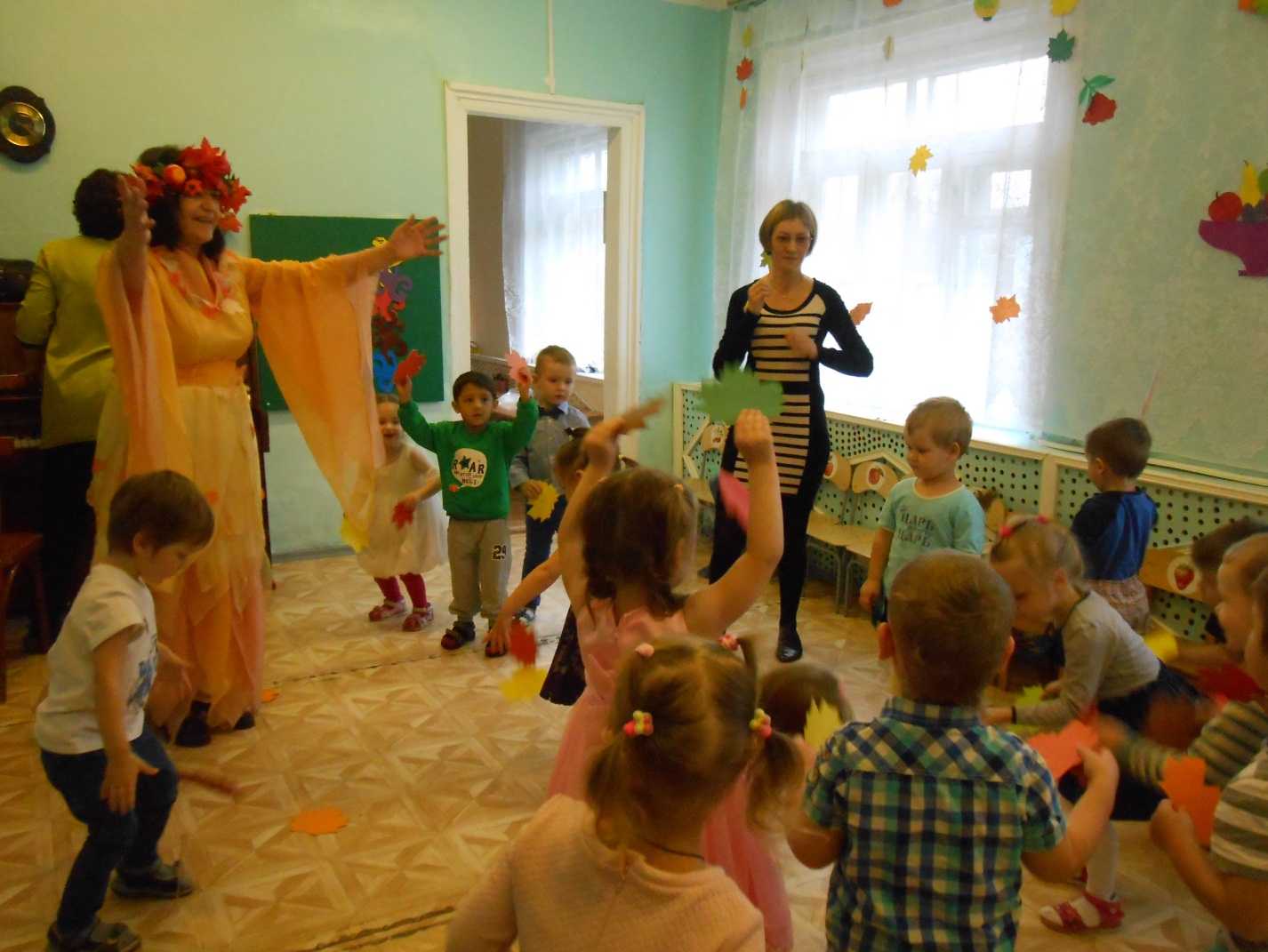 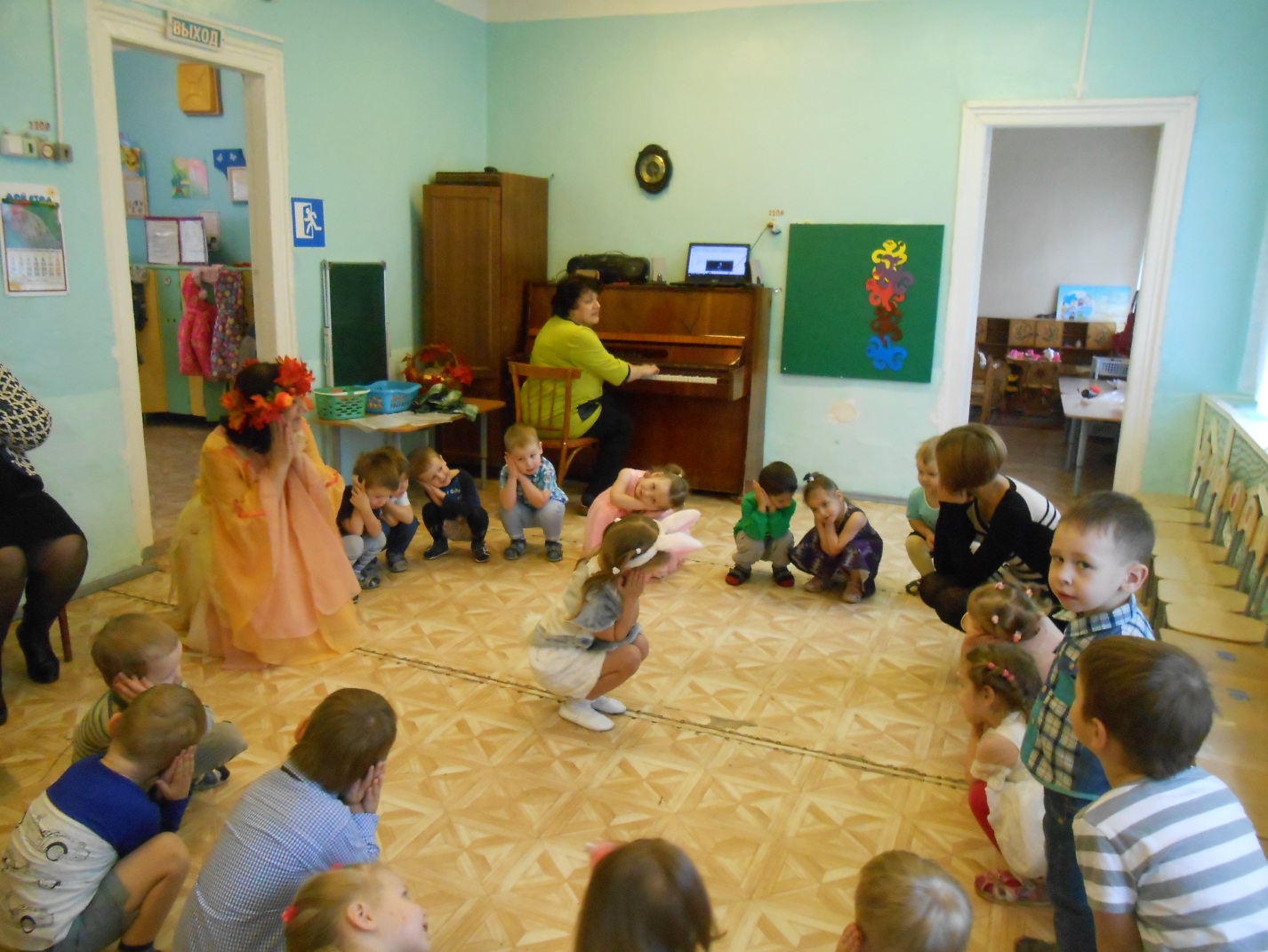 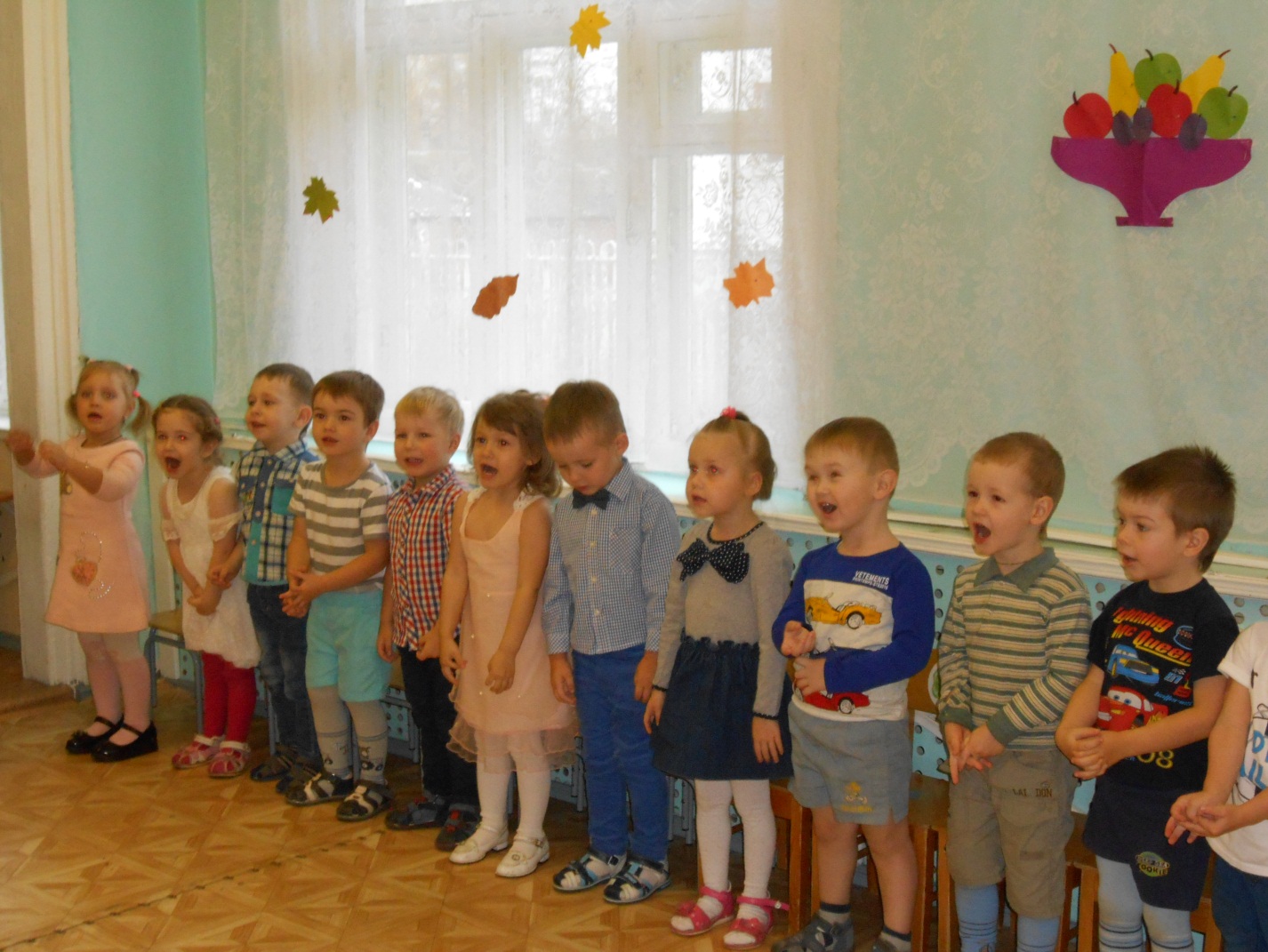 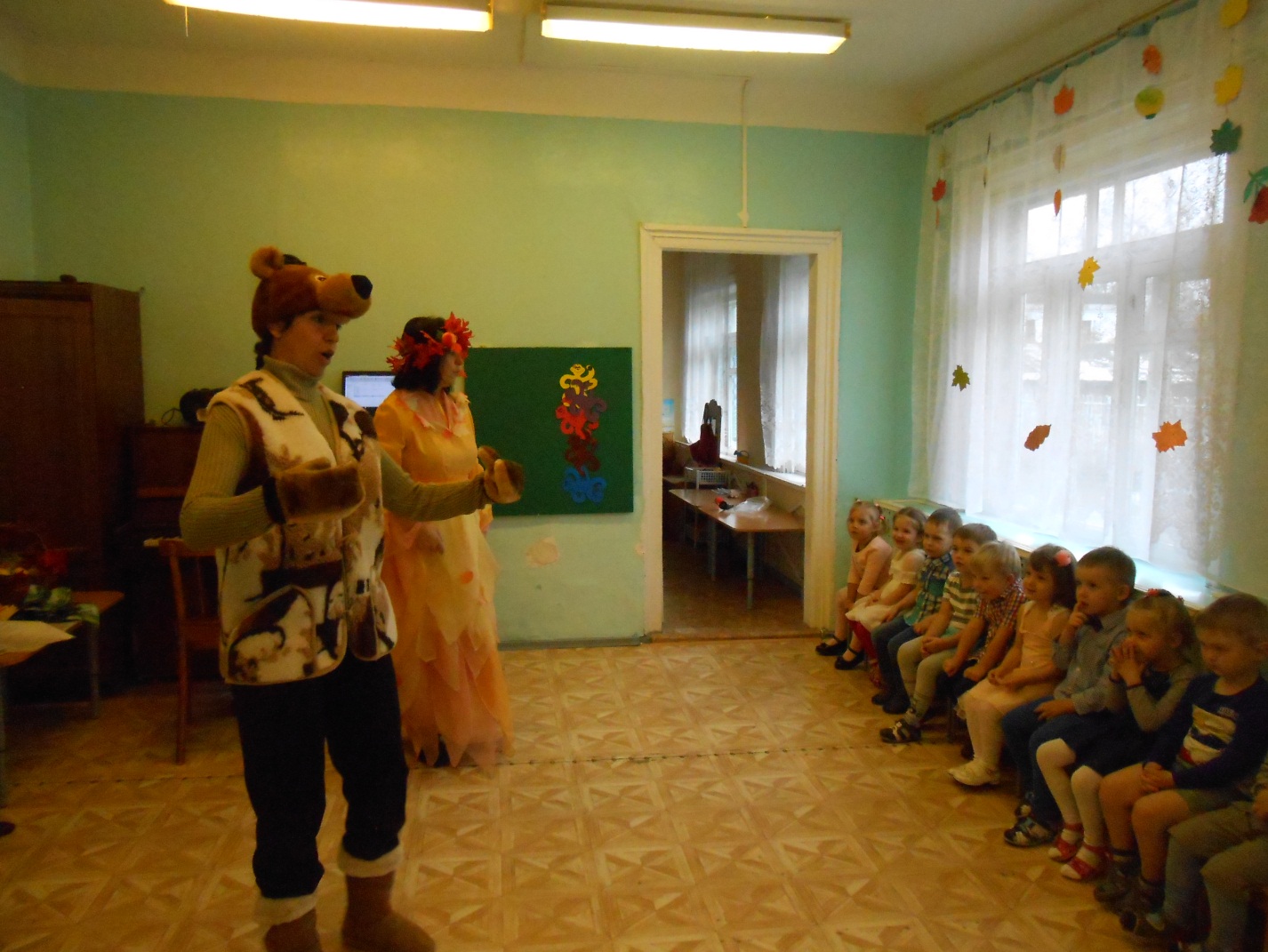 